NUM2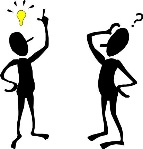 Chiffres ou nombres ? L’écriture d’un nombre est composée de chiffres comme l’écriture d’un mot est composée de lettres.Exemple : 5 246 719 est un nombre à sept chiffres, comme « équerre » est un mot de sept lettres.Les nombres entiers de 1 à 9 sont des nombres à un seul chiffre.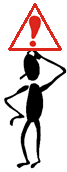                                                                 Chiffre des unités de millions  5                                                                      Chiffre des centaines de mille  2                                                                         Chiffre des dizaines de mille 4                                                                           Chiffre des unités de mille  6                                                                                    Chiffre des centaines  7                                                                                     Chiffre des dizaines  1                                                                                      Chiffre des unités  9         5 246 719Nombre de millions  5Nombre de centaines de milliers  52Nombre de dizaines de milliers  524Nombre de milliers (unités de milliers)  5 246Nombre de centaines  52 467Nombre de dizaines  524 671Nombre d’unités  5 246 719Un chiffre est un signe, un caractère. Un nombre est une quantité.Dans 1 139 165 080, 9 est le chiffre des unités de millions, 1 139 est le nombre d’unité de millions.